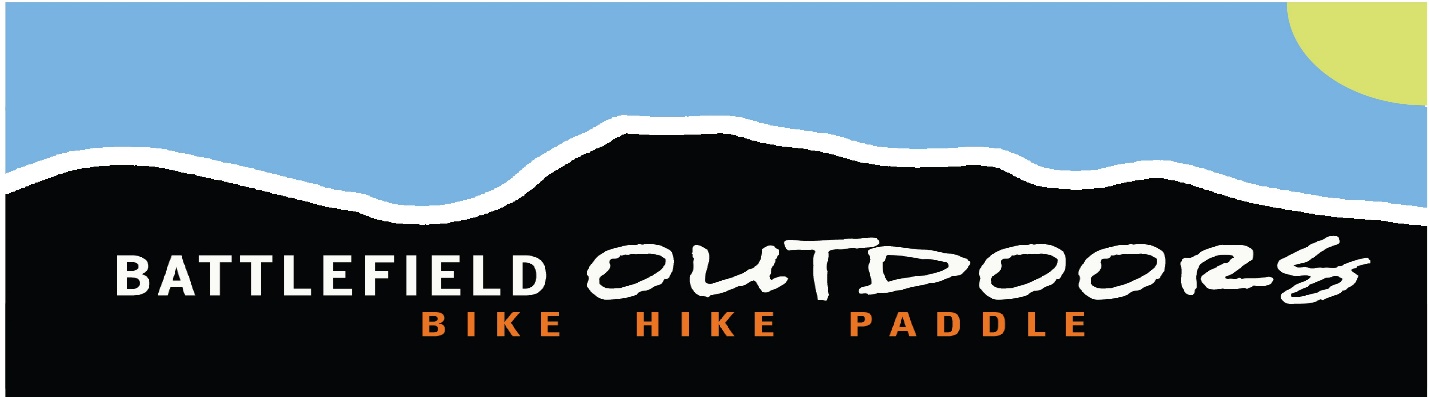 2871 Lafayette Road, Fort Oglethorpe, GA 30742 (706) 841-0040BicyclesCommunity Rides in Chickamauga BattlefieldTuesday, Thursday at 6:00 PMSaturday at 3:00 PMBike rental for community rideManual bike - $5.00Electric Bike - $10.00Bike Rates (outside of community ride times)Manual Bike - $8.00 per hour $24.00 all dayElectric Bike - $20.00 per hour $60.00 all dayKayaksRentals on West Chickamauga CreekThree (3) hours to all day - $30.00-$50.00Includes Boat, Paddle, PFD, and ShuttleShuttle of your Boat to Chickamauga Creek- $10.00-$15.00 (depending on put in location)Meet and park at our storePut in, take out locationsLee and Gordon MillsReed BridgeBattlefield ParkwayDietz Road & Cloud Springs RoadTime and distance of float varies by put in location